LB-10A智能解析管老化仪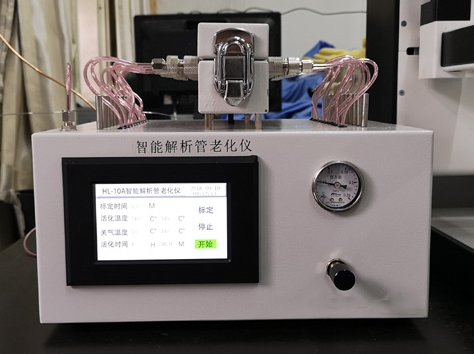 产品特点：
   ●5寸触屏显示，所有参数一目了然，简单易操作；
   ●具有独立控温系统；
   ●同时老化10支样品管，温度≥400；
   ●高温保护，温度超过安全值时，自动切断电源停止加热；
   ●操作简单，只需设置温度和时间，程序设置完成后，只需按下运行按钮即可自动运行活化一键式自动完成；
   ●完成老化后自动降温，降到设定温度后自动切断气源，实现节能操作；
   ●可选配模拟采样装置，方面添加标样
应用领域：
    环境监测、职业卫生、质检院、出入境、建筑科学院、计量院、高校和科研机构、第三方检测及汽车检测行业等。
技术参数：
   ◆ 电源：220VAC 50Hz 
   ◆ 功率：<200VA 
   ◆ 控温范围：室温~400℃ 
   ◆ 控温精度：±1℃ 
   ◆ 老化时间：大于999小时
   ◆ 模拟采样时间：0-99分钟
   ◆ 流量调节范围：0~1000ml/分钟 
   ◆ 一次活化数量：10支吸附管 
   ◆ 吸附管规格：直径6mm；长度110mm以上（却省） 直径1/4英寸；长度3.5英寸。
   ◆ 外型尺寸：高x宽x深 225 x 265 x 345 
   ◆ 净重：约10.5kg